OSAT First Meeting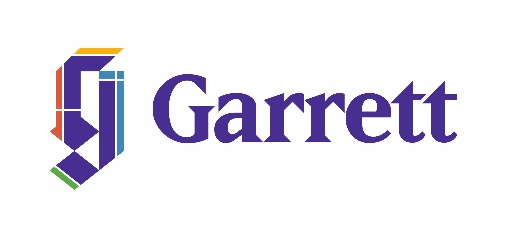 D.MinRegistration Services 847.866.3905 | registrar@garrett.edu | 2121 Sheridan Road | Evanston, Illinois 60201 | 800.SEMINARY| www.garrett.eduFIRST MEETING OF THE ON-SITE ADVISORY TEAM (OSAT) The On-Site Advisory Team is an integral component of the Doctor of Ministry program. The student designates people to participate on the team who will hold the student accountable to spiritual growth and support the student in integrating classroom lessons in the practice of ministry at the ministry site. It is expected that the OSAT will meet at least twice a year during the student’s coursework phase to facilitate the advancement of ministry leadership and competencies of the student. The OSAT will also engage in a Mid-Program Evaluation of the student and, finally, will provide feedback when the student presents the final project to the team. The OSAT is expected to keep minutes of all its meetings, which it will submit as email attachments to the Program Coordinator at Garrett-Evangelical after all meetings. Please designate a recording secretary for the OSAT who will agree to keep these minutes. This should NOT be the student, who is charged with facilitating the OSAT.Please fill out this form at the first meeting of the OSAT. It will be put on file at the Garrett-Evangelical Registrar’s Office.Name of Participant Date and Location of Meeting The following persons are named to the On-Site Advisory Team (additional persons may be added on back):Name:       Reason this person is chosen:      Name:       Reason this person is chosen:      Name:       Reason this person is chosen:      Name:       Reason this person is chosen:      Name:       Reason this person is chosen:      Name:       Reason this person is chosen:      Signature of Recording Secretary Signature of Student Please email this form to the Program Coordinator after the first meeting.